            ИНФОРМАЦИОННЫЙ БЮЛЛЕТЕНЬ                                                                                      27 ноября 2020 г.   Ищу себе маму!Добрые, отзывчивые жители Кургана и области!Вглядитесь в эти грустные глаза детей, ждущих любовь, ласку и тепло…    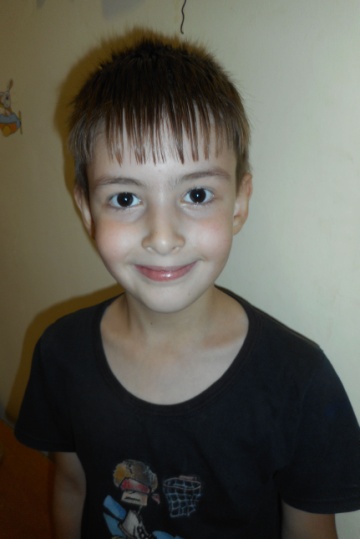 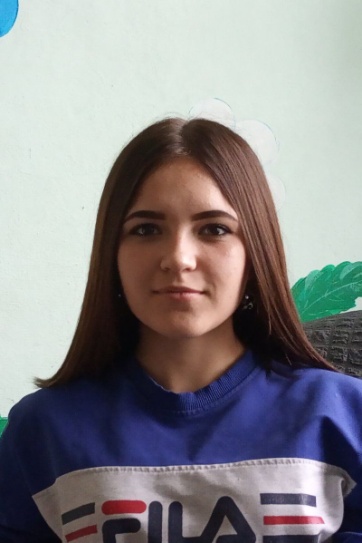 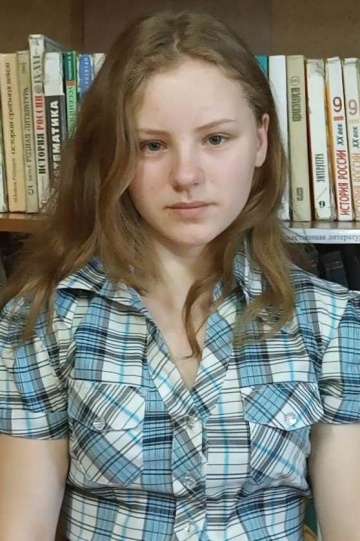 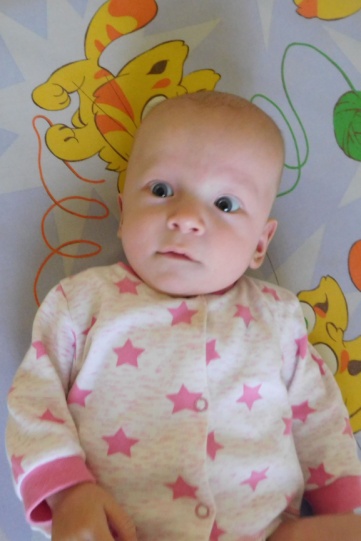 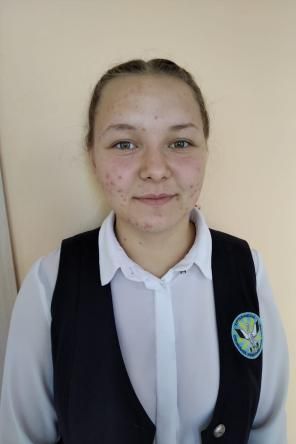 По разным причинам у этих детей нет родителей, нет домашнего очага, который бы защитил и согрел их. Тех, кто готов взять на себя благородную миссию опекуна, попечителя, усыновителя, просим обращаться в Управление социальной защиты населения Курганской области по адресу: г. Курган, ул. Зорге, 39, каб. 10 а, тел. 8(3522) 44-01-15 для уточнения сведений о ребенке и получения информации.                Арсений           Июнь 2013 г.р. Спокойный, добрый,      рассудительный. Глаза карие, волосы темно-русые.  Имеет незначительные  отклонения в состоянии здоровья.               Мать лишена            родительских прав,    в графе «отец» свидетельства.о  о рождении стоит прочерк.          Вероника           Июль 2005 г.р.   Спокойная, добрая,общительная.   Глаза карие, волосы темные.    Не имеет отклонений в          состоянии здоровья.           Мать ограничена в    родительских правах,                 отец умер.    Ольга       Март 2005 г.р.Добрая, подвижная,   коммуникабельная.         Глаза серые, волосы светлые. Имеет незначительные отклонения в        состоянии здоровья.             Мать лишена        родительских прав,         в графе «отец» свидетельства           о рождении стоит прочерк.                 Максим                            Мария                   Март 2020 г.р.                                    Июнь 2003 г.р.          Подвижный, улыбчивый,             Доброжелательная, спокойная,        реагирует на речь взрослого.                       ответственная.   Глаза серые, волосы светло-русые.       Глаза карие, волосы русые.               Имеет отклонения                          Имеет незначительные            в состоянии здоровья.              отклонения в состоянии здоровья.    Мать лишена родительских прав,              Родители лишены        в графе «отец» свидетельства                 родительских прав.         о рождении стоит прочерк. 